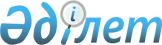 О внесении изменений и дополнений в решение Западно-Казахстанского областного маслихата от 13 декабря 2010 года N 28-2 "Об областном бюджете на 2011-2013 годы"
					
			Утративший силу
			
			
		
					Решение Западно-Казахстанского областного маслихата от 20 августа 2011 года N 34-1. Зарегистрировано Департаментом юстиции Западно-Казахстанской области 25 августа 2011 года за N 3071. Утратило силу - решением Западно-Казахстанского областного маслихата от 4 апреля 2012 года N 2-13      Сноска. Утратило силу - решением Западно-Казахстанского областного маслихата от 04.04.2012 N 2-13      В соответствии с Бюджетным кодексом Республики Казахстан от 4 декабря 2008 года N 95-IV, Законом Республики Казахстан "О местном государственном управлении и самоуправлении в Республике Казахстан" от 23 января 2001 года N 148, постановлениями Правительства Республики Казахстан от 28 июля 2011 года N 871 "О внесении изменений и дополнений в постановление Правительства Республики Казахстан от 13 декабря 2010 года N 1350 "О реализации Закона Республики Казахстан "О республиканском бюджете на 2011-2013 годы"" и от 30 июля 2011 года N 883 "О внесении изменения в постановление Правительства Республики Казахстан от 13 декабря 2010 года N 1350 "О реализации Закона Республики Казахстан "О республиканском бюджете на 2011-2013 годы", областной маслихат РЕШИЛ:



      1. Внести в решение Западно-Казахстанского областного маслихата "Об областном бюджете на 2011-2013 годы" от 13 декабря 2010 года N 28-2 (зарегистрированное в Реестре государственной регистрации нормативных правовых актов за N 3058, опубликованное 28 декабря 2010 года,1 января 2011 года, 6 января 2011 года, 11 января 2011 года, 13 января 2011 года, 15 января 2011 года, 18 января 2011 года, 20 января 2011 года в газете "Приуралье" N 145, N 1-2, N 3, N 4, N 5, N 6, N 7, N 8 и 28 декабря 2010 года, 30 декабря 2010 года, 6 января 2011 года, 13 января 2011 года в газете "Орал өңірі" N 146, N 147, N 3, N 5), следующие изменения и дополнения:



      1) в пункте 1:

      в подпункте 1) цифру "69 166 676" заменить цифрой "69 261 706";

      цифру "33 171 351" заменить цифрой "33 091 412";

      цифру "35 477 937" заменить цифрой "35 652 906";

      в подпункте 2) цифру "70 315 153" заменить цифрой "70 490 122";

      в подпункте 3):

      в строке "чистое бюджетное кредитование" цифру "2 839 620" заменить цифрой "2 759 681";

      в строке "погашение бюджетных кредитов" цифру "826 424" заменить цифрой "906 363";



      2) в пункте 3:

      в подпункте 1) цифру "23 533 142" заменить цифрой "23 708 111";

      в абзаце шестнадцатом цифру "7 105" заменить цифрой "16 772";

      в абзаце восемнадцатом цифру "1 789 796" заменить цифрой "1 955 098";



      3) пункт 3-1 изложить в следующей редакции:

      "3-1. Учесть, что в областном бюджете на 2011 год предусмотрены целевые трансферты на развитие и целевые текущие трансферты районным (городскому) бюджетам, выделяемые за счет средств областного бюджета в общей сумме 2 454 740 тыс. тенге, в том числе:

      1 180 456 тыс. тенге – целевые текущие трансферты;

      1 274 284 тыс. тенге – целевые трансферты на развитие.

      Распределение указанных сумм районным (городскому) бюджетам осуществляется на основании постановления акимата области.";



      4) приложение 1 к указанному решению изложить в новой редакции согласно приложению к настоящему решению.



      2. Настоящее решение вводится в действие с 1 января 2011 года.      Председатель сессии              М. Джакибаев

      Секретарь областного

      маслихата                        М. Құлшар

Приложение

к решению маслихата

от 20 августа 2011 года N 34-1Приложение 1

к решению маслихата

от 13 декабря 2010 года N 28-2 Областной бюджет на 2011 годтыс. тенге
					© 2012. РГП на ПХВ «Институт законодательства и правовой информации Республики Казахстан» Министерства юстиции Республики Казахстан
				Категория Категория Категория Категория Категория СуммаКлассКлассКлассКлассСуммаПодклассПодклассПодклассСуммаспецификаспецификаСуммаНаименованиеСуммаI. ДОХОДЫ69 261 7061Налоговые поступления33 091 41201Подоходный налог10 854 4382Индивидуальный подоходный налог10 854 43803Социальный налог16 574 2881Социальный налог16 574 28805Внутренние налоги на товары, работы и услуги5 662 6863Поступления за использование природных и других ресурсов5 662 6864Сборы за ведение предпринимательской и профессиональной деятельности07Прочие налоги01Прочие налоги2Неналоговые поступления509 97001Доходы от государственной собственности30 7181Поступления части чистого дохода государственных предприятий213Дивиденды на государственные пакеты акций, находящиеся в коммунальной собственности4Доходы на доли участия в юридических лицах, находящиеся в государственной собственности1 6475Доходы от аренды имущества, находящегося в государственной собственности26 7506Вознаграждения (интересы) за размещение бюджетных средств на банковских счетах7Вознаграждения (интересы) по кредитам, выданным из государственного бюджета2 30003Поступления денег от проведения государственных закупок, организуемых государственными учреждениями, финансируемыми из государственного бюджета3211Поступления денег от проведения государственных закупок, организуемых государственными учреждениями, финансируемыми из государственного бюджета32104Штрафы, пени, санкции, взыскания, налагаемые государственными учреждениями, финансируемыми из государственного бюджета, а также содержащимися и финансируемыми из бюджета (сметы расходов) Национального Банка Республики Казахстан 476 6341Штрафы, пени, санкции, взыскания, налагаемые государственными учреждениями, финансируемыми из государственного бюджета, а также содержащимися и финансируемыми из бюджета (сметы расходов) Национального Банка Республики Казахстан, за исключением поступлений от организаций нефтяного сектора 476 63406Прочие неналоговые поступления2 2971Прочие неналоговые поступления2 2973Поступления от продажи основного капитала7 41801Продажа государственного имущества, закрепленного за государственными учреждениями7 4181Продажа государственного имущества, закрепленного за государственными учреждениями7 4184Поступление трансфертов 35 652 90601Трансферты из нижестоящих органов государственного управления126 9132Трансферты из районных (городских) бюджетов126 91302Трансферты из вышестоящих органов государственного управления34 025 9931Трансферты из республиканского бюджета34 025 99303Трансферты в бюджеты областей, городов Астаны и Алматы1 500 0001Взаимоотношения областного бюджета, бюджета городов Астаны и Алматы с другими областными бюджетами, бюджетами городов Астаны и Алматы 1 500 000Функциональная группаФункциональная группаФункциональная группаФункциональная группаФункциональная группаСуммаФункциональная подгруппаФункциональная подгруппаФункциональная подгруппаФункциональная подгруппаСуммаАдминистратор бюджетных программАдминистратор бюджетных программАдминистратор бюджетных программСуммаПрограммаПрограммаСуммаНаименованиеСуммаII. ЗАТРАТЫ70 490 12201Государственные услуги общего характера1 060 7521Представительные, исполнительные и другие органы, выполняющие общие функции государственного управления860 536110Аппарат маслихата области46 445001Услуги по обеспечению деятельности маслихата области46 445002Создание информационных систем120Аппарат акима области814 091001Услуги по обеспечению деятельности акима области511 520002Создание информационных систем102 918003Организация деятельности центров обслуживания населения по предоставлению государственных услуг физическим и юридическим лицам по принципу "одного окна"70 207004Капитальные расходы государственных органов2 646123Проведение мероприятий на текущие расходы по ликвидации последствий чрезвычайных ситуаций природного и техногенного характера, устранению ситуаций, угрожающих политической, экономической и социальной стабильности административно-территориальной единицы, жизни и здоровью людей, общереспубликанского либо международного значения за счет целевых трансфертов из бюджетов областей, городов республиканского значения, столицы126 8002Финансовая деятельность111 676257Управление финансов области111 676001Услуги по реализации государственной политики в области исполнения местного бюджета и управления коммунальной собственностью106 274002Создание информационных систем003Организация работы по выдаче разовых талонов и обеспечение полноты сбора сумм от реализации разовых талонов009Организация приватизации коммунальной собственности5 402010Учет, хранение, оценка и реализация имущества, поступившего в коммунальную собственность113Целевые текущие трансферты из местных бюджетов5Планирование и статистическая деятельность88 540258Управление экономики и бюджетного планирования области 88 540001Услуги по реализации государственной политики в области формирования и развития экономической политики, системы государственного планирования и управления области88 540002Создание информационных систем02Оборона833 5091Военные нужды14 063250Управление по мобилизационной подготовке, гражданской обороне, организации предупреждения и ликвидации аварий и стихийных бедствий области14 063003Мероприятия в рамках исполнения всеобщей воинской обязанности10 655007Подготовка территориальной обороны и территориальная оборона областного масштаба3 4082Организация работы по чрезвычайным ситуациям819 446250Управление по мобилизационной подготовке, гражданской обороне, организации предупреждения и ликвидации аварий и стихийных бедствий области819 446001Услуги по реализации государственной политики на местном уровне в области мобилизационной подготовки, гражданской обороны, организации предупреждения и ликвидации аварий и стихийных бедствий25 682002Создание информационных систем004Мероприятия гражданской обороны областного масштаба11 298005Мобилизационная подготовка и мобилизация областного масштаба831006Предупреждение и ликвидация чрезвычайных ситуаций областного масштаба53 335125Целевые текущие трансферты бюджетам районов (городов областного значения) на текущие расходы по ликвидации последствий чрезвычайных ситуаций природного и техногенного характера, устранению ситуаций, угрожающих политической, экономической и социальной стабильности административно-территориальной единицы, жизни и здоровью людей, общереспубликанского либо международного значения за счет целевых трансфертов из бюджетов областей, городов республиканского значения, столицы728 300271Управление строительства области0002Развитие объектов мобилизационной подготовки и чрезвычайных ситуаций03Общественный порядок, безопасность, правовая, судебная, уголовно-исполнительная деятельность3 216 7791Правоохранительная деятельность3 216 779252Исполнительный орган внутренних дел, финансируемый из областного бюджета3 201 694001Услуги по реализации государственной политики в области обеспечения охраны общественного порядка и безопасности на территории области2 829 359003Поощрение граждан, участвующих в охране общественного порядка2 110005Создание информационных систем006Капитальные расходы государственных органов272 195013Услуги по размещению лиц, не имеющих определенного места жительства и документов32 220014Организация содержания лиц, арестованных в административном порядке15 172015Организация содержания служебных животных 27 937016Проведение операции "Мак"2 776018Обеспечение охраны общественного порядка во время проведения мероприятий международного значения за счет целевых трансфертов из республиканского бюджета798019Содержание, материально-техническое оснащение дополнительной штатной численности миграционной полиции, документирование оралманов16 772020Содержание и материально-техническое оснащение Центра временного размещения оралманов и Центра адаптации и интеграции оралманов2 355271Управление строительства области15 085003Развитие объектов органов внутренних дел 15 08504Образование9 380 5921Дошкольное воспитание и обучение540 782261Управление образования области540 782027Целевые текущие трансферты бюджетам районов (городов областного значения) на реализацию государственного образовательного заказа в дошкольных организациях образования341 347045Целевые текущие трансферты из республиканского бюджета бюджетам районов (городов областного значения) на увеличение размера доплаты за квалификационную категорию учителям школ и воспитателям дошкольных организаций образования 199 4352Начальное, основное среднее и общее среднее образование2 426 530260Управление туризма, физической культуры и спорта области1 064 304006Дополнительное образование для детей и юношества по спорту811 720007Общеобразовательное обучение одаренных в спорте детей в специализированных организациях образования252 584261Управление образования области1 362 226003Общеобразовательное обучение по специальным образовательным учебным программам619 559006Общеобразовательное обучение одаренных детей в специализированных организациях образования470 150018Целевые текущие трансферты бюджетам районов (городов областного значения) на содержание вновь вводимых объектов образования026Целевые текущие трансферты бюджетам районов (городов областного значения) на внедрение новых технологий государственной системы в сфере образования048Целевые текущие трансферты бюджетам районов (городов областного значения) на оснащение учебным оборудованием кабинетов физики, химии, биологии в государственных учреждениях основного среднего и общего среднего образования122 910058Целевые текущие трансферты бюджетам районов (городов областного значения) на создание лингафонных и мультимедийных кабинетов в государственных учреждениях начального, основного среднего и общего среднего образования149 6074Техническое и профессиональное, послесреднее образование2 727 933253Управление здравоохранения области198 195043Подготовка специалистов в организациях технического и профессионального, послесреднего образования198 195261Управление образования области2 529 738024Подготовка специалистов в организациях технического и профессионального образования2 479 254034Обновление и переоборудование учебно-производственных мастерских, лабораторий учебных заведений технического и профессионального образования25 000047Установление доплаты за организацию производственного обучения мастерам производственного обучения организаций технического и профессионального образования25 4845Переподготовка и повышение квалификации специалистов767 491252Исполнительный орган внутренних дел, финансируемый из областного бюджета10 410007Повышение квалификации и переподготовка кадров10 410253Управление здравоохранения области24 693003Повышение квалификации и переподготовка кадров24 693060Подготовка и переподготовка кадров261Управление образования области732 388010Повышение квалификации и переподготовка кадров86 596035Приобретение учебного оборудования для повышения квалификации педагогических кадров28 000052Повышение квалификации, подготовка и переподготовка кадров в рамках реализации Программы занятости 2020617 792060Подготовка и переподготовка кадров9Прочие услуги в области образования2 917 856261Управление образования области1 081 782001Услуги по реализации государственной политики на местном уровне в области образования 53 862002Создание информационных систем004Информатизация системы образования в областных государственных учреждениях образования31 846005Приобретение и доставка учебников, учебно-методических комплексов для областных государственных учреждений образования34 307007Проведение школьных олимпиад, внешкольных мероприятий и конкурсов областного масштаба337 531008Капитальный, текущий ремонт объектов образования в рамках реализации стратегии региональной занятости и переподготовки кадров011Обследование психического здоровья детей и подростков и оказание психолого-медико-

педагогической консультативной помощи населению190 574012Реабилитация и социальная адаптация детей и подростков с проблемами в развитии013Капитальные расходы государственных органов3 200021Целевые текущие трансферты из областного бюджета бюджетам районов (городов областного значения) на приобретение оборудования для кабинетов "Самопознания"023Целевые текущие трансферты из областного бюджета бюджетам районов (городов областного значения) на обеспечение учебными материалами

дошкольных организаций образования, организаций среднего, технического и

профессионального, послесреднего образования, институтов повышения квалификации по предмету "Самопознание"029Методическая работа19 426033Целевые текущие трансферты из республиканского бюджета бюджетам районов (городов областного значения) на ежемесячные выплаты денежных средств опекунам (попечителям) на содержание ребенка сироты (детей-сирот), и ребенка (детей), оставшегося без попечения родителей188 849042Целевые текущие трансферты из республиканского бюджета бюджетам районов (городов областного значения) на обеспечение оборудованием, программным обеспечением детей-инвалидов, обучающихся на дому64 465113Целевые текущие трансферты из местных бюджетов157 722114Целевые трансферты на развитие из местных бюджетов271Управление строительства области1 836 074007Целевые трансферты на развитие из республиканского бюджета бюджетам районов (городов областного значения) на строительство и реконструкцию объектов образования1 703 842008Целевые трансферты на развитие из областного бюджета бюджетам районов (городов областного значения) на строительство и реконструкцию объектов образования89 675037Строительство и реконструкция объектов образования 42 55705Здравоохранение14 337 4621Больницы широкого профиля171 895253Управление здравоохранения области171 895004Оказание стационарной медицинской помощи по направлению специалистов первичной медико-санитарной помощи и организаций здравоохранения, за исключением медицинских услуг, закупаемых центральным уполномоченным органом в области здравоохранения171 8952Охрана здоровья населения716 664253Управление здравоохранения области716 664005Производство крови, ее компонентов и препаратов для местных организаций здравоохранения 440 769006Услуги по охране материнства и детства166 943007Пропаганда здорового образа жизни106 671012Реализация социальных проектов на профилактику ВИЧ-инфекции среди лиц находящихся и освободившихся из мест лишения свободы в рамкахГосударственной программы "Саламатты Қазақстан"на 2011-2015 годы1 390017Приобретение тест-систем для проведения дозорного эпидемиологического надзора8913Специализированная медицинская помощь3 815 895253Управление здравоохранения области3 815 895009Оказание медицинской помощи лицам, страдающим туберкулезом, инфекционными заболеваниями, психическими расстройствами и расстройствами поведения, в том числе связанные с употреблением психоактивных веществ2 986 993019Обеспечение больных туберкулезом противотуберкулезными препаратами89 391020Обеспечение больных диабетом противодиабетическими препаратами76 407021Обеспечение онкологических больных химиопрепаратами88 268022Обеспечение больных с хронической почечной недостаточностью, миастенией, а также больных после трансплантации почек лекарственными средствами125 247026Обеспечение факторами свертывания крови при лечении взрослых, больных гемофилией235 278027Централизованный закуп вакцин и других медицинских иммунобиологических препаратов для проведения иммунопрофилактики населения154 306036Обеспечение тромболитическими препаратами больных с острым инфарктом миокарда60 0054Поликлиники6 903 572253Управление здравоохранения области6 903 572010Оказание амбулаторно-поликлинической помощи населению за исключением медицинской помощи, оказываемой из средств республиканского бюджета5 745 658014Обеспечение лекарственными средствами и специализированными продуктами детского и лечебного питания отдельных категорий населения на амбулаторном уровне1 157 9145Другие виды медицинской помощи793 315253Управление здравоохранения области793 315011Оказание скорой медицинской помощи и санитарная авиация772 048029Областные базы спецмедснабжения21 2679Прочие услуги в области здравоохранения1 936 121253Управление здравоохранения области1 131 388001Услуги по реализации государственной политики на местном уровне в области здравоохранения77 942002Капитальный, текущий ремонт объектов здравоохранения в рамках реализации стратегии региональной занятости и переподготовки кадров008Реализация мероприятий по профилактике и борьбе со СПИД в Республике Казахстан29 209013Проведение патологоанатомического вскрытия52 140015Создание информационных систем016Обеспечение граждан бесплатным или льготным проездом за пределы населенного пункта на лечение34 682018Информационно-аналитические услуги в области здравоохранения23 080023Социальная поддержка медицинских и фармацевтических работников, направленных для работы в сельскую местность0028Содержание вновь вводимых объектов здравоохранения0033Капитальные расходы медицинских организаций здравоохранения914 335271Управление строительства области804 733038Строительство и реконструкция объектов здравоохранения 804 73306Социальная помощь и социальное обеспечение2 209 2581Социальное обеспечение1 535 513256Управление координации занятости и социальных программ области1 030 677002Предоставление специальных социальных услуг для престарелых и инвалидов в медико-социальных учреждениях (организациях) общего типа557 646012Предоставление специальных социальных услуг для детей-инвалидов в государственных медико-социальных учреждениях (организациях) для детей с нарушениями функций опорно-двигательного аппарата013Предоставление специальных социальных услуг для инвалидов с психоневрологическими заболеваниями, в психоневрологических медико-социальных учреждениях (организациях)217 052014Предоставление специальных социальных услуг для престарелых, инвалидов, в том числе детей-инвалидов, в реабилитационных центрах015Предоставление специальных социальных услуг для детей-инвалидов с психоневрологическими паталогиями в детских психоневрологических медико-социальных учреждениях (организациях)255 979261Управление образования области504 836015Социальное обеспечение сирот, детей, оставшихся без попечения родителей467 336037Социальная реабилитация37 500271Управление строительства области0039Строительство и реконструкция объектов социального обеспечения2Социальная помощь127 899256Управление координации занятости и социальных программ области127 899003Социальная поддержка инвалидов127 8999Прочие услуги в области социальной помощи и социального обеспечения545 846256Управление координации занятости и социальных программ области537 091001Услуги по реализации государственной политики на местном уровне в области обеспечения занятости и реализации социальных программ для населения66 089004Создание информационных систем0005Капитальный, текущий ремонт объектов социального обеспечения в рамках реализации стратегии региональной занятости и переподготовки кадров0007Капитальные расходы государственных органов280011Оплата услуг по зачислению, выплате и доставке пособий и других социальных выплат0017Целевые текущие трансферты бюджетам районов (городов областного значения) на введение стандартов специальных социальных услуг97 583018Размещение государственного социального заказа в неправительственном секторе за счет целевых трансфертов из республиканского бюджета7 672037Целевые текущие трансферты из республиканского бюджета бюджетам районов (городов областного значения) на реализацию мероприятий Программы занятости 2020100 934113Целевые текущие трансферты из местных бюджетов264 533114Целевые трансферты на развитие из местных бюджетов265Управление предпринимательства и промышленности области8 755018Обучение предпринимательству участников Программы занятости 2020 8 75507Жилищно-коммунальное хозяйство5 665 7161Жилищное хозяйство1 913 600271Управление строительства области1 913 600014Целевые трансферты на развитие из республиканского бюджета бюджетам районов (городов областного значения) на строительство и (или) приобретение жилья государственного коммунального жилищного фонда586 000027Целевые трансферты на развитие из республиканского бюджета бюджетам районов (городов областного значения) на развитие, обустройство и (или) приобретение инженерно-коммуникационной инфраструктуры1 243 600056Целевые трансферты на развитие из республиканского бюджета бюджетам районов (городов областного значения) на развитие инженерно-коммуникационной инфраструктуры в рамках Программы занятости 202084 0002Коммунальное хозяйство3 702 716271Управление строительства области110 905013Целевые трансферты на развитие бюджетам районов (городов областного значения) на развитие коммунального хозяйства47 600030Развитие объектов коммунального хозяйства50 000033Целевые трансферты на развитие из республиканского бюджета бюджетам районов (городов областного значения) на развитие системы водоснабжения044Целевые трансферты на развитие из областного бюджета бюджетам районов (городов областного значения) на развитие системы водоснабжения13 305049Развитие инженерно-коммуникационной инфраструктуры и благоустройство населенных пунктов в рамках реализации стратегии региональной занятости и переподготовки кадров279Управление энергетики и коммунального хозяйства области3 591 811001Услуги по реализации государственной политики на местном уровне в области энергетики и коммунального хозяйства45 377002Создание информационных систем004Газификация населенных пунктов1 812 240010Целевые трансферты на развитие из республиканского бюджета бюджетам районов (городов областного значения) на развитие системы водоснабжения405 223014Целевые трансферты на развитие бюджетам районов (городов областного значения) на развитие коммунального хозяйства270 000020Развитие инженерно-коммуникационной инфраструктуры и благоустройство населенных пунктов в рамках реализации стратегии региональной занятости и переподготовки кадров113Целевые текущие трансферты из местных бюджетов26 501114Целевые трансферты на развитие из местных бюджетов1 032 4703Благоустройство населенных пунктов49 400271Управление строительства области49 400015Целевые трансферты на развитие бюджетам районов (городов областного значения) на развитие благоустройства городов и населенных пунктов49 40008Культура, спорт, туризм и информационное пространство2 189 2031Деятельность в области культуры722 237262Управление культуры области722 237001Услуги по реализации государственной политики на местном уровне в области культуры 29 669002Создание информационных систем003Поддержка культурно-досуговой работы156 034004Увековечение памяти деятелей государства005Обеспечение сохранности историко-культурного наследия и доступа к ним225 070007Поддержка театрального и музыкального искусства308 064113Целевые текущие трансферты из местных бюджетов3 400114Целевые трансферты на развитие из местных бюджетов271Управление строительства области0016Развитие объектов культуры2Спорт743 396260Управление туризма, физической культуры и спорта области691 631001Услуги по реализации государственной политики на местном уровне в сфере туризма, физической культуры и спорта21 953003Проведение спортивных соревнований на областном уровне54 350004Подготовка и участие членов областных сборных команд по различным видам спорта на республиканских и международных спортивных соревнованиях615 328005Создание информационных систем 271Управление строительства области51 765017Развитие объектов спорта и туризма517653Информационное пространство590 258259Управление архивов и документации области81 768001Услуги по реализации государственной политики на местном уровне по управлению архивным делом9 518002Обеспечение сохранности архивного фонда72 250004Создание информационных систем262Управление культуры области135 952008Обеспечение функционирования областных библиотек135 952263Управление внутренней политики области270 195007Услуги по проведению государственной информационной политики 270 195264Управление по развитию языков области102 343001Услуги по реализации государственной политики на местном уровне в области развития языков29 904002Развитие государственного языка и других языков народа Казахстана72 439007Создание информационных систем271Управление строительства области0018Развитие объектов архивов04Туризм8 815260Управление туризма, физической культуры и спорта области8 815013Регулирование туристской деятельности8 8159Прочие услуги по организации культуры, спорта, туризма и информационного пространства124 497260Управление туризма, физической культуры и спорта области0002Капитальный, текущий ремонт объектов спорта в рамках реализации стратегии региональной занятости и переподготовки кадров262Управление культуры области0006Капитальный, текущий ремонт объектов культуры в рамках реализации стратегии региональной занятости и переподготовки кадров263Управление внутренней политики области124 497001Услуги по реализации государственной, внутренней политики на местном уровне 81 611003Реализация региональных программ в сфере молодежной политики42 886004Создание информационных систем113Целевые текущие трансферты из местных бюджетов09Топливно-энергетический комплекс и недропользование800 0009Прочие услуги в области топливно-энергетического комплекса и недропользования800 000271Управление строительства области800 000019Целевые трансферты на развитие бюджетам районов (городов областного значения) на развитие теплоэнергетической системы800 000279Управление энергетики и коммунального хозяйства области0007Развитие теплоэнергетической системы011Целевые трансферты на развитие бюджетам районов (городов областного значения) на развитие теплоэнергетической системы10Сельское, водное, лесное, рыбное хозяйство, особо охраняемые природные территории, охрана окружающей среды и животного мира, земельные отношения5 277 7261Сельское хозяйство1 243 538255Управление сельского хозяйства области1 173 778001Услуги по реализации государственной политики на местном уровне в сфере сельского хозяйства52 450002Поддержка семеноводства113 926004Развитие информационно-маркетинговой системы сельского хозяйства007Создание информационных систем010Государственная поддержка племенного животноводства 354 896011Государственная поддержка повышения урожайности и качества производимых сельскохозяйственных культур 22 127014Субсидирование стоимости услуг по доставке воды сельскохозяйственным товаропроизводителям22 068016Обеспечение закладки и выращивания многолетних насаждений плодово-ягодных культур и винограда 13 716020Удешевление стоимости горюче-смазочных материалов и других товарно-материальных ценностей, необходимых для проведения весенне-полевых и уборочных работ 450 289024Строительство и реконструкция государственных пунктов искусственного осеменения животных, заготовки животноводческой продукции и сырья, площадок по убою сельскохозяйственных животных, специальных хранилищ (могильников) пестицидов, ядохимикатов и тары из-под них031Централизованный закуп изделий и атрибутов ветеринарного назначения для проведения идентификации сельскохозяйственных животных, ветеринарного паспорта на животное и их транспортировка (доставка) местным исполнительным органам районов (городов областного значения)144 306099Целевые текущие трансферты бюджетам районов (городов областного значения) на реализацию мер по оказанию социальной поддержки специалистов социальной сферы сельских населенных пунктов0109Проведение мероприятий за счет резерва Правительства Республики Казахстан на неотложные затраты0258Управление экономики и бюджетного планирования области 69 760099Целевые текущие трансферты бюджетам районов (городов областного значения) для реализации мер социальной поддержки специалистов социальной сферы сельских населенных пунктов69 7602Водное хозяйство2 306 048254Управление природных ресурсов и регулирования природопользования области3 520002Установление водоохранных зон и полос водных объектов 3 520003Обеспечение функционирования водохозяйственных сооружений, находящихся в коммунальной собственности0255Управление сельского хозяйства области320 014009Субсидирование стоимости услуг по подаче питьевой воды из особо важных групповых и локальных систем водоснабжения, являющихся безальтернативными источниками питьевого водоснабжения320 014271Управление строительства области1 982 514029Целевые трансферты на развитие бюджетам районов (городов областного значения) на развитие объектов водного хозяйства1 982 5143Лесное хозяйство347 980254Управление природных ресурсов и регулирования природопользования области347 980005Охрана, защита, воспроизводство лесов и лесоразведение334 760006Охрана животного мира13 220271Управление строительства области0021Развитие объектов лесного хозяйства04Рыбное хозяйство983255Управление сельского хозяйства области983034Cубсидирование повышения продуктивности и качества товарного рыбоводства9835Охрана окружающей среды425 952254Управление природных ресурсов и регулирования природопользования области154 818001Услуги по реализации государственной политики в сфере охраны окружающей среды на местном уровне39 219008Мероприятия по охране окружающей среды115 599010Содержание и защита особо охраняемых природных территорий011Проведение государственной экологической экспертизы объектов II, III, IV категорий012Создание информационных систем113Целевые текущие трансферты из местных бюджетов 114Целевые трансферты на развитие из местных бюджетов271Управление строительства области271 134022Развитие объектов охраны окружающей среды271 1346Земельные отношения48 418251Управление земельных отношений области48 418001Услуги по реализации государственной политики в области регулирования земельных отношений на территории области28 418002Создание информационных систем003Регулирование земельных отношений20 000113Целевые текущие трансферты из местных бюджетов 114Целевые трансферты на развитие из местных бюджетов9Прочие услуги в области сельского, водного, лесного, рыбного хозяйства, охраны окружающей среды и земельных отношений904 807255Управление сельского хозяйства области904 807013Субсидирование повышения продуктивности и качества продукции животноводства609 091019Услуги по распространению и внедрению инновационного опыта026Целевые текущие трансферты бюджетам районов (городов областного значения) на проведение противоэпизоотических мероприятий291 737027Содержание подразделений местных исполнительных органов в области ветеринарии028Услуги по транспортировке ветеринарных препаратов до пункта временного хранения3 97911Промышленность, архитектурная, градостроительная и строительная деятельность785 0562Архитектурная, градостроительная и строительная деятельность785 056267Управление государственного архитектурно-строительного контроля области28 942001Услуги по реализации государственной политики на местном уровне в сфере государственного архитектурно-строительного контроля28 942002Создание информационных систем271Управление строительства области734 700001Услуги по реализации государственной политики на местном уровне в области строительства47 966023Создание информационных систем109Проведение мероприятий за счет резерва Правительства Республики Казахстан на неотложные затраты113Целевые текущие трансферты из местных бюджетов114Целевые трансферты на развитие из местных бюджетов41 834124Проведение мероприятий на расходы развития по ликвидации последствий чрезвычайных ситуаций природного и техногенного характера, устранению ситуаций, угрожающих политической, экономической и социальной стабильности административно-территориальной единицы, жизни и здоровью людей, общереспубликанского либо международного значения за счет целевых трансфертов из бюджетов областей, городов республиканского значения, столицы 644 900272Управление архитектуры и градостроительства области21 414001Услуги по реализации государственной политики в области архитектуры и градостроительства на местном уровне21 414002Разработка комплексных схем градостроительного развития и генеральных планов населенных пунктов003Создание информационных систем113Целевые текущие трансферты из местных бюджетов12Транспорт и коммуникации3 001 4211Автомобильный транспорт2 237 137268Управление пассажирского транспорта и автомобильных дорог области2 237 137003Обеспечение функционирования автомобильных дорог2 237 137007Целевые трансферты на развитие бюджетам районов (городов областного значения) на развитие транспортной инфраструктуры008Целевые текущие трансферты бюджетам районов (городов областного значения) на капитальный и средний ремонт автомобильных дорог районного значения (улиц города)4Воздушный транспорт192 960268Управление пассажирского транспорта и автомобильных дорог области192 960004Субсидирование регулярных внутренних авиаперевозок по решению местных исполнительных органов192 9609Прочие услуги в сфере транспорта и коммуникаций571 324268Управление пассажирского транспорта и автомобильных дорог области571 324001Услуги по реализации государственной политики на местном уровне в области транспорта и коммуникаций 42 187002Развитие транспортной инфраструктуры394 414005Субсидирование пассажирских перевозок по социально значимым межрайонным (междугородним) сообщениям134 723006Создание информационных систем013Ремонт и содержание автомобильных дорог областного значения, улиц городов и населенных пунктов в рамках реализации cтратегии региональной занятости и переподготовки кадров 014Строительство и реконструкция автомобильных дорог областного значения, улиц городов и населенных пунктов в рамках реализации стратегии региональной занятости и переподготовки кадров 113Целевые текущие трансферты из местных бюджетов114Целевые трансферты на развитие из местных бюджетов13Прочие2 250 9291Регулирование экономической деятельности46 885265Управление предпринимательства и промышленности области 46 885001Услуги по реализации государственной политики на местном уровне в области развития предпринимательства и промышленности 46 885006Создание информационных систем113Целевые текущие трансферты из местных бюджетов9Прочие2 204 044256Управление координации занятости и социальных программ области156 000009Целевые текущие трансферты из республиканского бюджета бюджетам районов (городов областного значения) на поддержку частного предпринимательства в рамках программы "Дорожная карта бизнеса - 2020"156 000257Управление финансов области273 678012Резерв местного исполнительного органа области273 678258Управление экономики и бюджетного планирования области 0003Разработка или корректировка технико-экономического обоснования местных бюджетных инвестиционных проектов и концессионных проектов и проведение его экспертизы, консультативное сопровождение концессионных проектов261Управление образования области0044Поддержка частного предпринимательства в рамках программы "Дорожная карта бизнеса - 2020"265Управление предпринимательства и промышленности области1 168 076004Поддержка частного предпринимательства в рамках программы "Дорожная карта бизнеса - 2020"39 000007Реализация Стратегии индустриально-инновационного развития014Субсидирование процентной ставки по кредитам в рамках программы "Дорожная карта бизнеса - 2020"824 956015Частичное гарантирование кредитов малому и среднему бизнесу в рамках программы "Дорожная карта бизнеса - 2020"104 120016Сервисная поддержка ведения бизнеса в рамках программы "Дорожная карта бизнеса - 2020"200 000271Управление строительства области606 290051Развитие индустриальной инфраструктуры в рамках программы "Дорожная карта бизнеса - 2020"606 29014Обслуживание долга01Обслуживание долга0257Управление финансов0004Обслуживание долга местных исполнительных органов 15Трансферты19 481 7191Трансферты19 481 719257Управление финансов области19 481 719006Бюджетные изъятия007Субвенции18 870 420011Возврат неиспользованных (недоиспользованных) целевых трансфертов354 075017Возврат, использованных не по целевому назначению целевых трансфертов024Целевые текущие трансферты в вышестоящие бюджеты в связи с передачей функций государственных органов из нижестоящего уровня государственного управления в вышестоящий257 224026Целевые текущие трансферты из вышестоящего бюджета на компенсацию потерь нижестоящих бюджетов в связи с изменением законодательства029Целевые текущие трансферты областным бюджетам, бюджетам городов Астаны и Алматы в случаях возникновения чрезвычайных ситуаций природного и техногенного характера, угрожающих политической, экономической и социальной стабильности административно-территориальной единицы, жизни и здоровью людей, проведения мероприятий общереспубликанского либо международного значения030Целевые текущие трансферты в вышестоящие бюджеты в связи с изменением фонда оплаты труда в бюджетной сфереIII. ЧИСТОЕ БЮДЖЕТНОЕ КРЕДИТОВАНИЕ2 759 681Бюджетные кредиты3 666 04407Жилищно-коммунальное хозяйство3 037 8631Жилищное хозяйство3 037 863271Управление строительства области3 037 863009Кредитование бюджетов районов (городов областного значения) на строительство и (или) приобретение жилья3 037 86310Сельское хозяйство428 1811Сельское хозяйство428 181258Управление экономики и бюджетного планирования области 428 181007Бюджетные кредиты местным исполнительным органам для реализации мер социальной поддержки специалистов социальной сферы сельских населенных пунктов428 18113Прочие200 0003Поддержка предпринимательской деятельности и защита конкуренции0265Управление предпринимательства и промышленности области0010Кредитование АО "Фонд развития предпринимательства "Даму" на реализацию государственной инвестиционной политики013Кредитование дочерних организаций АО "Национальный управляющий холдинг "КазАгро" для финансирования малого и среднего бизнеса и микрокредитования сельского населения9Прочие200 000265Управление предпринимательства и промышленности области200 000009Содействие развитию предпринимательства на селе в рамках Программы занятости 2020200 000КатегорияКатегорияКатегорияКатегорияКатегорияСуммаКлассКлассКлассКлассСуммаПодклассПодклассПодклассСуммаНаименованиеСумма5Погашение бюджетных кредитов906 36301Погашение бюджетных кредитов906 3631Погашение бюджетных кредитов, выданных из государственного бюджета906 363IV. САЛЬДО ПО ОПЕРАЦИЯМ С ФИНАНСОВЫМИ АКТИВАМИ0Функциональная группаФункциональная группаФункциональная группаФункциональная группаФункциональная группаСуммаФункциональная подгруппаФункциональная подгруппаФункциональная подгруппаФункциональная подгруппаСуммаАдминистратор бюджетных программАдминистратор бюджетных программАдминистратор бюджетных программСуммаПрограммаПрограммаСуммаНаименованиеСуммаПриобретение финансовых активов013Прочие09Прочие0257Управление финансов0005Формирование или увеличение уставного капитала юридических лицКатегорияКатегорияКатегорияКатегорияКатегорияСуммаКлассКлассКлассКлассСуммаПодклассПодклассПодклассСуммаНаименованиеСумма06Поступления от продажи финансовых активов государства001Поступления от продажи финансовых активов государства01Поступления от продажи финансовых активов внутри страныV. ДЕФИЦИТ (ПРОФИЦИТ) БЮДЖЕТА-3 988 097VI. ФИНАНСИРОВАНИЕ ДЕФИЦИТА (ИСПОЛЬЗОВАНИЕ ПРОФИЦИТА) БЮДЖЕТА3 988 097